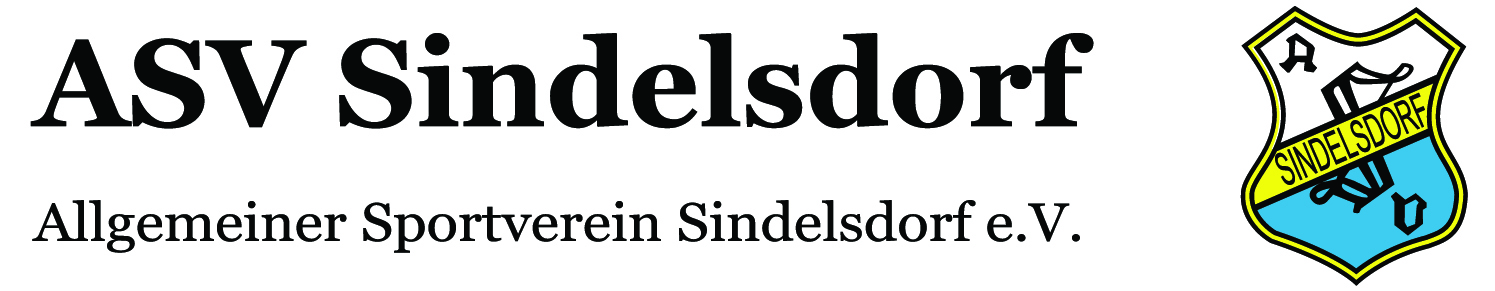 Beitrittserklärung …………………………………………………………………………...                                                          Name, Vorname                                                  Geburtsdatum…………………………………………………………………………………………………………...........Bei Familienmitgliedschaft weitere Personen mit Geburtsdatum angeben…………………………………………………………………………………………………………...........Straße, PLZ/ Wohnort…………………………………………………………………………………………………………...........Telefon                                                           E-Mail                                                       EintrittsdatumJahresbeiträge im Hauptverein	Sparte  (bitte für alle Mitglieder separat angeben)Kinder bis 14 Jahre	€	16,--	....................................................................Jugendliche 15 – 21 Jahre	€	24,--	Erwachsene 22 – 64 Jahre	€	40,--	....................................................................Mitglieder ab 65 Jahre / Studenten	€	20,--Familienbeitrag (Kinder bis 21 Jahre)	€	80,--	....................................................................Bei unterjährigem Eintritt wird der Betrag quartalsmäßig berechnet. Mir ist bekannt, dass laut Satzung die Austrittserklärung schriftlich mit 4 Wochen Frist zum Ende des Kalenderjahres erfolgen muß und bis zum Zeitpunkt des Austritts der Beitrag zu bezahlen ist. SEPA-Lastschriftmandat  -  Gläubiger-Identifikationsnummer:  DE09ASV00000225138Ich ermächtige den ASV Sindelsdorf e.V., den jährlichen Mitgliedsbeitrag von meinem Kontomittels Lastschrift einzuziehen. Zugleich weise ich mein Kreditinstitut an, die vom ASV Sindelsdorf e.V. auf mein Konto gezogenen Lastschriften einzulösen.Hinweis: Ich kann innerhalb von 8 Wochen, beginnend mit dem Belastungsdatum die Erstattung des belastenden Betrages verlangen. Es gelten dabei die mit meinem Kreditinstitut vereinbarten Bedingungen. Der Mitgliedsbeitrag wir jährlich, jeweils 14 Tage nach der Jahres-Hauptversammlung eingezogen. Mandatsreferenz: Mitgliedsnummer-Beitrag-Jahr.Datenschutzerklärung
Die vom ASV Sindelsdorf für die Mitgliederbetreung erforderlichen Daten, Namen und Adressen werden automatisch gespeichert und dienen ausschließlich dem Geschäftsverkehr zwischen dem ASV und seinen Mitgliedern bzw. der erforderlichen Zusammenarbeit mit den Sportverbänden.
Der ASV Sindelsdorf verpflichtet sich, diese Daten keinem unbefugten Dritten verfügbar zu machen oder sie zu anderen Zwecken als den genannten zu verwenden. 
Eine Aufnahme in den Verein ohne die Verarbeitung der für die Mitgliederverwaltung im Sinn der Satzung erforderlichen Angaben ist nicht möglich. …………………………………………………………………………………………………………...........Vor- und Zuname Kontoinhaber                       IBAN                                                                   BIC………………………………………………………………………………………………………................Ort, Datum                                                       Unterschrift (bei Minderjährigen des gesetzlichen Vertreters)